A° 2018	N° 1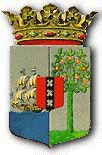 PUBLICATIEBLADVerbeterbladDe bijlage behorende bij artikel 16, derde lid, van het Landsbesluit methodiek bepaling passagiersfaciliteitengelden en landings- en parkeergelden wordt hierbij bekendgemaakt. 							Willemstad, 2 mei 2018			De waarnemende Sector-directeur	Algemene Zaken,	voor deze,	mr. N. Samson-CoffieBijlage behorende bij artikel 16, derde lid, van het Landsbesluit methodiek bepaling passagiersfaciliteitengelden en landings- en parkeergelden Inleiding Voor de bepaling van het maximaal toegestane rendement ingevolge artikel 16, derde lid, van het Landsbesluit methodiek bepaling passagiersfaciliteitengelden en landings- en parkeergelden komen in deze bijlage achtereenvolgens het volgende aan de orde: Maximaal toegestane rendement op basis van de Gewogen Gemiddelde Vermogenskostenvoet (Weighted Average Cost of Capital);De berekening en doorwerking van het maximaal toegestane rendement in de kosten. Maximaal toegestane rendement op basis van de Gewogen Gemiddelde Vermogenskostenvoet. De regulering van de tarieven van de exploitant is gebaseerd op de maximaal aan de luchtvaartactiviteiten toe te schrijven kosten vermeerderd met het maximaal toegestane rendement op het geïnvesteerde vermogen. Ook het aandeel van de kosten die de aanbieder van de luchtverkeersleidingsdiensten kan toeschrijven aan het naderings- en aerodrome luchtverkeer valt onder dezelfde tariefregulering en wordt eveneens vermeerderd met het maximaal toegestane rendement op het geïnvesteerde vermogen.  Het maximaal toegestane rendement wordt ex ante door Bureau Telecommunicatie en Post bepaald conform de in de markt geldende rendementseis van vermogensverschaffers, ook wel aangeduid met de gewogen gemiddelde vermogenskostenvoet, ofwel Weighted Average Cost of Capital, verder aan te duiden als de WACC. De WACC kan verschillen per sector omdat  deze  gedeeltelijk een sectorspecifieke detaillering vergt van het risico dat een vermogensverschaffer in die sector loopt. De WACC wordt berekend als het gewogen gemiddelde van het aandeel eigen en vreemd vermogen, in onderstaande formule respectievelijk E/(D+E) en D/(D+E). De berekening van de WACC kent daarmee de volgende elementen: WACC = Re * E/(D+E) + Rd * (1-t) * D/(D+E) waarbij: Re = kostenvoet van het (verlangde rendement op) eigen vermogen (cost of equity)  Rd = kostenvoet van het (verlangde rendement op) vreemd vermogen (cost of debt)D =  marktwaarde van vreemd vermogen (market value of debt) E =  marktwaarde van eigen vermogen (market value of equity)D/(D+E) = aandeel vreemd vermogen (gearing factor) t =   marginale belastingvoet vennootschapsbelasting (marginal tax rate)Het rendement op eigen vermogen Re  wordt bepaald door enerzijds de algemeen geldende risicovrije premie Rf  en anderzijds het systematische risico, aangeduid met de beta, voor de mate waarin een belegging in een specifieke sector van bedrijvigheid meebeweegt met het algemene marktrisico Rm en voorzover dat boven de risicovrije rente Rf uitkomt, Rm – Rf . In formulevorm: Re = Rf + β (Rm-Rf) waarbij: Rm =  generiek rendement op de aandelenmarkt (return on the market)Rf  =   risicovrije rente (risk free rate)β  =    beta voor een individuele sector (levered equity beta)Rm – Rf =  marktrisicopremie  (equity market risk premium)Rd  = Rf  + Dr waarbij: Dr =  rente opslag voor vreemd vermogen (debt risk premium) Elk van deze componenten dient conform onderstaand rekenschema te worden gespecificeerd, deels op basis van niet-sectorspecifieke waarden, en deels op basis van waarden, die specifiek voor de luchtvaartsector gelden. De berekening wordt uitgevoerd in nominale termen. Risicovrije rente 	 	 	 	---% 	  Risicopremie op vreemd vermogen      	---% 	 --------------------------------------------------------- Kosten vreemd vermogen (na belasting)    	---% 	 Marktrisicopremie 	 	 	   	---% 	 Land specifieke premie 	 	 	---% 	 --------------------------------------------------------- Marktrisicopremie Curaçao  	   	---%       Beta met hefboom  	 	 	beta waarde 	 -------------------------------------------------------- Kosten eigen vermogen na belasting  	---% 	 Aandeel vreemd vermogen 	 	 	---% 	 -------------------------------------------------------- WACC na belastingen  	 	 	 	 ---% 	 Marginale belastingvoet 	 	 	 ---% -------------------------------------------------------- WACC voor belastingen 	 	 	---% 	  De berekening en doorwerking van het maximaal toegestane rendement in de kosten  Met de berekening van Weighted Average Cost of Capital, zoals hierboven is toegelicht, ligt het maximaal toegestane rendement vast dat de exploitant en de aanbieder van de luchtverkeersleidingsdiensten mogen hanteren over respectievelijk de waarde van de Regulatory Asset Base van de luchthaven en de Regulatory Asset Base van de luchtverkeersleidingsdiensten. In formulevorm: WACC </=  R / RAB  waarbij: R = EBIT EBIT = Earnings Before Interest and Tax van de luchtvaartactiviteiten RAB =  Regulatory Asset Base EBIT = Ar – Ac waarbij: Ar = opbrengst luchtvaartactiviteiten conform het door Bureau Telecommunicatie en Post voorgeschreven toerekeningsysteem Ac  = kosten luchtvaartactiviteiten conform het door Bureau Telecommunicatie en Post voorgeschreven toerekeningsysteem Voor de bepaling van de waarde van de Regulatory Asset Base wordt uitgegaan van de gemiddelde boekwaarde van de aan de luchtvaartactiviteiten toe te rekenen materiële vaste activa, volgens aanvaardbare bedrijfseconomische principes en op grond van de historische kostprijs. Bij de bepaling van deze boekwaarde wordt het gemiddelde genomen van de waarde van de Regulatory Asset Base op 1 januari in jaar t en van de verwachte (voor prognose) dan wel gerealiseerde (voor verantwoording) waarde van de RAB op 31 december in jaar t. Materiële vaste activa worden geactiveerd op het moment dat zij in gebruik worden genomen.  Bij de berekening van het maximaal toegestane rendement worden de verrekeningen van opbrengsten en kosten van voorgaande jaren niet meegenomen. ======= 